Процедура закупки № 2024-1133107 Иной вид процедуры закупки: "Упрощенная процедура закупки" Иной вид процедуры закупки: "Упрощенная процедура закупки" Общая информация Общая информация Отрасль Энергетика > Другое Краткое описание предмета закупки Преобразователи, КИПиА Сведения о заказчике, организаторе Сведения о заказчике, организаторе Закупка проводится организатором Полное наименование организатора, место нахождения организации, УНП Открытое акционерное общество "БелЭнергоСнабКомплект"
Республика Беларусь, г. Минск, 220030, ул. К. Маркса, 14А/2
100104659 Фамилии, имена и отчества, номера телефонов работников организатора Маруга Дмитрий Владимирович 
+375172182479
+375173654040 
info@besk.by Размер оплаты услуг организатора - Полное наименование заказчика, место нахождения организации, УНП РУП "Гомельэнерго" г. Гомель, ул. Фрунзе, 9 УНП: 400069497 
РУП "Могилевэнерго" г. Могилев, ул. Б-Бруевича, 3 УНП: 700007066 Фамилии, имена и отчества, номера телефонов работников заказчика Фомченко Наталья, тел. 8 (0232) 796-639;
Дерябин Михаил, тел. 8 (0222) 293-259 Основная информация по процедуре закупки Основная информация по процедуре закупки Дата размещения приглашения 18.03.2024 Дата и время окончания приема предложений 28.03.2024 10:30 Общая ориентировочная стоимость закупки 405 503.29 BYN Требования к составу участников Участником упрощенной процедуры закупки может быть любое юридическое или физическое лицо, в том числе индивидуальный предприниматель, независимо от организационно-правовой формы, формы собственности, места нахождения и места происхождения капитала, которое соответствует требованиям, установленным организатором в документах о закупке. Квалификационные требования Иные сведения - по лотам № 1-8, 9(2): в течение 60 календарных дней с момента заключения договора. Предложения с более поздними сроками подлежат согласованию с Заказчиком.
- по лотам № 10(1) - 22(13): март-май 2024г. Предложения участников с иными (более поздними) сроками поставки подлежат согласованию с Заказчиком до выбора Победителя процедуры закупки. Сроки, место и порядок предоставления конкурсных документов Документы по упрощенной процедуре закупки размещаются в открытом доступе в ИС "Тендеры" в разделе "Документы". Место и порядок представления конкурсных предложений 220030, г.Минск, ул.К.Маркса, д. 14А/2 
Конечный срок подачи: 28.03.24 10.30
В соответствии с порядком, изложенным в документах по упрощённой процедуре закупки. Лоты Лоты Начало формыКонец формыНачало формыКонец формыКонкурсные документы Конкурсные документы 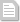 dokumenty(1710760309).pdf prilozhenie-1-12---tehnicheskie-trebovaniya-gomeljene-(1710760313).pdf prilozhenie-13---tehnicheskie-trebovaniya-gomeljenergo(1710760317).pdf prilozhenie-14---oprosnye-listy-mogilevjenergo(1710760323).pdf prilozhenie-15---proekty-dogovorov-postavok-gomelje-(1710760327).pdf prilozhenie-16---proekty-dogovorov-postavok-mogilev-(1710760331).pdf prilozhenie-17---forma-predlozheniya(1710760334).doc prilozhenie-18---metodicheskie-rekomedacii(1710760338).pdf События в хронологическом порядке События в хронологическом порядке 18.03.2024 
14:12:41 Размещение приглашения к участию в процедуре закупки 